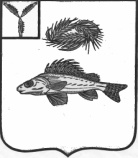 АДМИНИСТРАЦИЯДЕКАБРИСТСКОГО МУНИЦИПАЛЬНОГО ОБРАЗОВАВНИЯЕРШОВСКОГО МУНИЦИПАЛЬНОГО РАЙОНАРАСПОРЯЖЕНИЕОт 28 марта 2023 г.                                                        		  		              №21«О проведении месячника по благоустройству и санитарной очистке поселков Декабристского МО»В соответствии с Федеральным законом от 06 октября 2003 г. №131-ФЗ «Об общих принципах организации местного самоуправления в Российской Федерации» в целях улучшения санитарного состояния, благоустройства и озеленения территории Декабристского муниципального образования»:1. Провести с 01 апреля 2023 года по 01 мая 2023 года месячник по благоустройству, санитарной очистке и озеленению территории поселков Декабристского МО.4. Председателям ТОСов п. Целинный, с. Рефлектор, с. Михайловка, п. Новый, п. Орловка, п. Мирный до 16 апреля 2023 года организовать и произвести очистку территории кладбищ и подъездных путей к ним.5.  Рекомендовать руководителям организаций всех форм собственности, расположенных на территории Декабристского муниципального образования:- утвердить план мероприятий на период проведения месячника по благоустройству и санитарной очистке территорий предприятий и закрепленных территорий;- организовать ремонт, побелку и покраску фасадов административных и производственных зданий, ограждений.6.  Рекомендовать собственникам зданий, помещений в которых осуществляется торговая деятельность:- обеспечить очистку от мусора прилегающую территорию, парковку, пешеходную зону в соответствии с правилами благоустройства;- организовать ремонт, побелку и покраску фасадов зданий, ограждений.8. Рекомендовать жителям населенных пунктов, входящих в состав Декабристского муниципального образования, принять активное участие в наведении санитарного порядка на территориях, прилегающих к домовладениям.9. Рекомендовать руководителю ООО «Декабристское коммунальное хозяйство» на время проведения месячника организовать предоставление услуг населению по вывозу мусора из подворий и прилегающей территории к фасадным сторонам земельных участков, организовать вывоз мусора, навоза, очистку хозяйственных и пожарных проездов в период с 01 апреля по 01 мая 2023 года.10. Обнародовать настоящее распоряжение и разместить на официальном сайте администрации Декабристского муниципального образования в сети Интернет.11 . Контроль за исполнением настоящего распоряжения оставляю за собой.Глава Декабристского МО						/Полещук М.А./УТВЕРЖДАЮГлава Декабристского МО______________ Полещук М.А.ПЛАНмероприятий по благоустройству и санитарной очистке территории Декабристского МО.№ Наименование работ и убираемых территорийСрок Ответственные1.Санитарная уборка прилегающих территорий к зданиям учреждений, организаций и предприятий, частных домовладенийдо 01.05Администрация Декабристского МО, депутаты,руководители учреждений, предприятий и организаций, ТОС2.Очистка улиц, благоустройство территорий обелисков ликвидация стихийных свалок, посадка деревьев и кустарников, разбивка клумб и цветниковдо 01.05Администрация Декабристского МОдепутаты, ТОС.3. Очистка полосы отвода автомобильных дорог местного значения, находящихся на территории Декабристского МОдо 01.05Администрация Декабристского МОдепутаты, ТОС.4.Очистка улиц, мест общего пользованиядо 01.05Администрация Декабристского МОдепутаты, ТОС.